Nom : _______________________Date : _______________________Tâche finale / Final TaskLes directionsBut d’apprentissage: Employer le vocabulaire des directions ainsi que les verbes à l’impératif afin de donner ou suivre des directions appropriées par rapport à de multiples contextes/ Use the direction unit vocabulary as well as verbs in the imperative mood to give or follow directions pertaining to various contexts.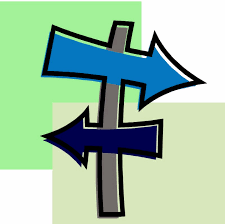 Tâche : Écrire des ensembles de directions pour un ensemble de deux points de repères pour/ Write a set of directions for 2 of the following countries  :Le MonacoLa SuisseLa FranceLa Belgique   Étape 1: Choisis deux pays francophones de la liste.Étape 2 : Choisis deux points de repère pour 2 pays francophones. Par exemple : la tour eiffel et la cathédrale Notre Dame de Paris (Paris, France). Étape 3: Trouve une carte en ligne ou dessiner une carte qui montre la distance entre les deux endroits. Tu peux utiliser Google Maps pour cette étape. Étape 4: Établis un ensemble de directions pour chaque choix de points de repères. Étape 5: Trouve une image de chaque point de repère. Find a picture for each landmark. Étape 6:  Crée une page titre qui inclut : ton nom, le nom de ton enseignante, la date et le titre du projet.Create a title page that has your name, your teacher’s name, the date as well as the title of your project. EVERY PROJECT MUST BE SUBMITTED THROUGH HAPARA.Exemple du format demandé / Example of the required format : LA FRANCE Points de repères : La tour Eiffel et la cathédrale Notre Dame de ParisLa carte 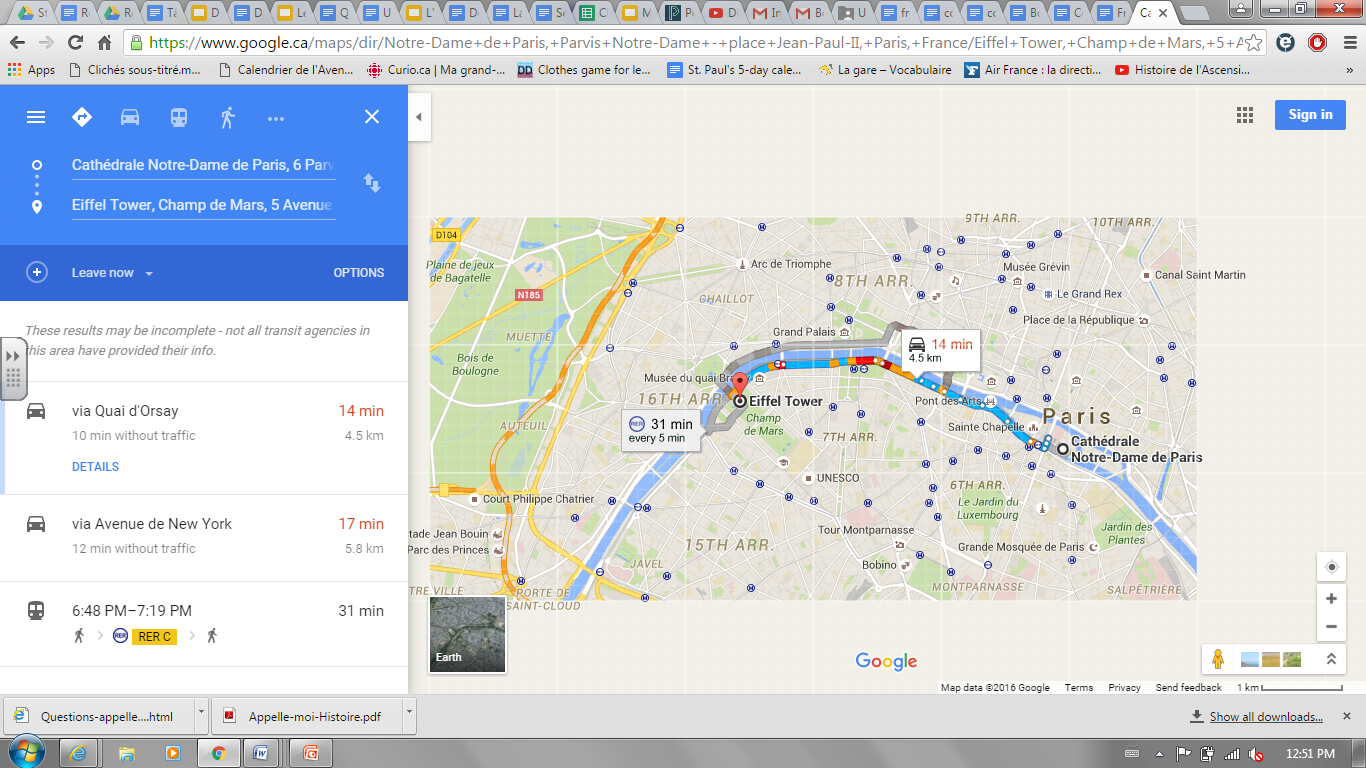 Les directions : De la tour eiffel, tourne à gauche sur la rue Sainte ChapelleContinue tout droit pour 1km jusqu’à ce que tu arrives à la boulangerie.La Cathédrale sera à ta droite.Images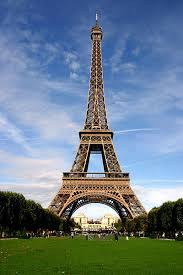 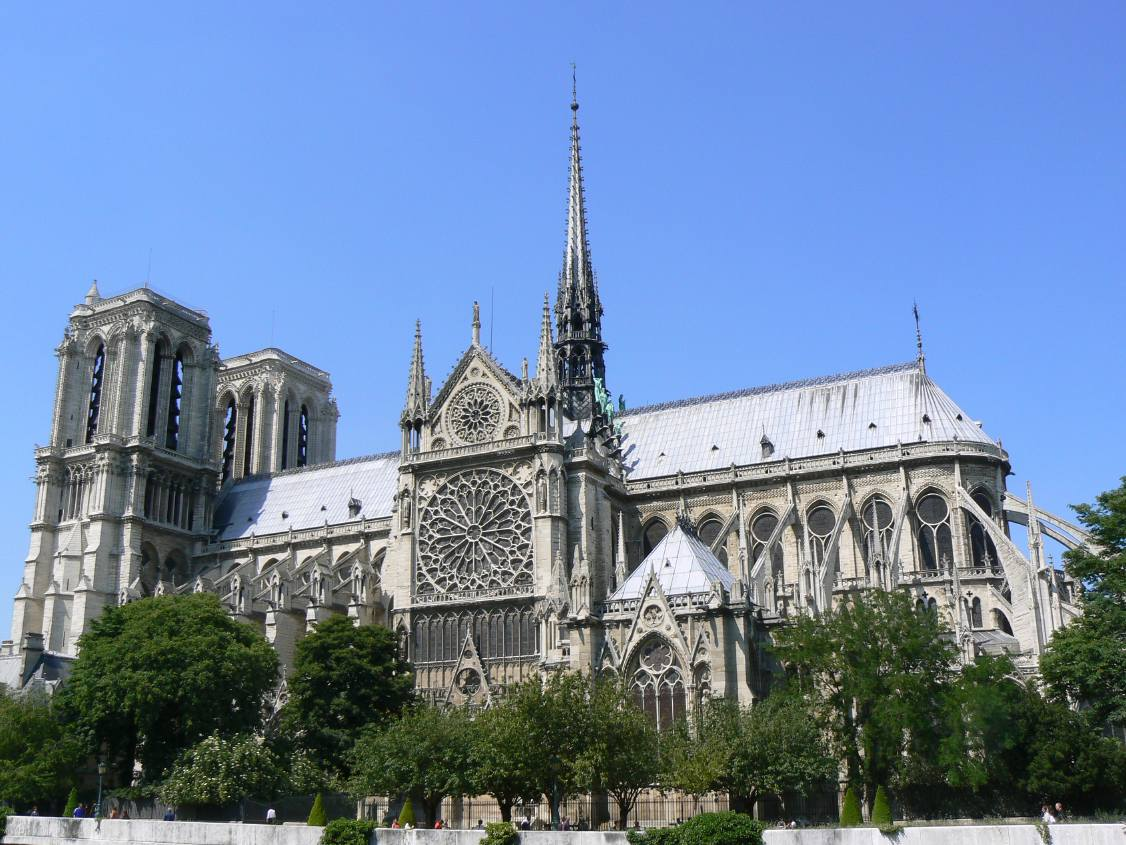 